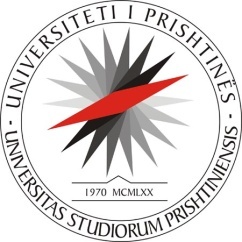 UNIVERSITETI I PRISHTINËS“Hasan Prishtina”                                        Form. MAP-SHCK-03 Obraz. MJU-CSK-03KËRKESA PËR PUNËSIMZAHTEV ZA ZAPOSLENJETitullin i vendit të punës/Naziv radnog mesta: ________________________________Numri i referencës së vendit të punës/Broj radnog mesta: _______________________Ju lutemi përgjigjuni në çdo pyetje qartë dhe plotësisht dhe plotësoni me ngjyrë të kaltër ose të zezë. Aplikacioni duhet të nënshkruhet. Molimo Vas da na svako pitanje odgovorite potpuno.Pišite citko, plavim ili crnim mastilom. Aplikacija mora biti potpisana.Titullin i vendit të punës/Naziv radnog mesta: ________________________________Numri i referencës së vendit të punës/Broj radnog mesta: _______________________Ju lutemi përgjigjuni në çdo pyetje qartë dhe plotësisht dhe plotësoni me ngjyrë të kaltër ose të zezë. Aplikacioni duhet të nënshkruhet. Molimo Vas da na svako pitanje odgovorite potpuno.Pišite citko, plavim ili crnim mastilom. Aplikacija mora biti potpisana.